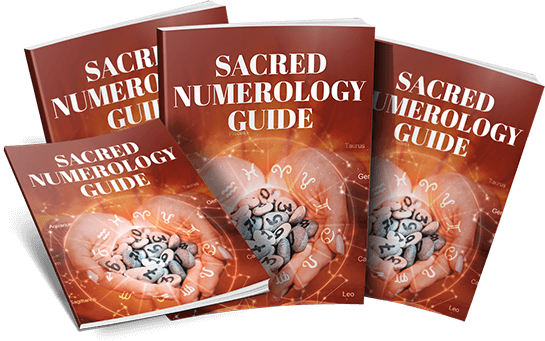 Sacred Numerology Guide – The Science of Self-DiscoveryDedicated to anyone who dares to dream – keep on believing... IntroductionAs we grow up, we bounce from experience to experience, trying to find a place to belong. For many, it is a constant struggle zigzagging through life, trying to figure out the path we were always meant for. Through countless choices of self-help books seminars, we simply muddle through and without recognizing the true potential within ourselves. The overload of information in today’s age has created new inner and psychological confusion levels. On the other hand, numerology, backed by science, equips you with direct knowledge of your inner self and self-understanding with a stronger and determined you. You will be able to discover who you really are, understand your life better, and learn how to improve. Numerology can help you connect better, aid you to become financially and emotionally stable, enjoy a better life and maintain good health. In our efforts to belong, we end up suppressing our “true inner self” for fear of being mocked or being differing. Instead of showing who we really are, we show a side of us that does not do justice to our real selves and can never match up to the grandeur and beauty of our natural self. To protect our vulnerable self, we start protecting ourselves behind walls. We stifle our individuality, refusing adamantly to provide it with the necessary expression and freedom to grow. Only by understanding who we truly are and being comfortable with that version of ourselves do we begin unwrapping our purpose in life. We are always searching, and most of the time, we seek material and external things. Rarely do we ever look within, never thinking that the answers may lie beyond the realm of religion, science, or politics. We don’t need any emptier promises but well-proven guidance, and this is what this book will provide you. I would like to reiterate that numerology is vast. In case you would like to discuss something in more depth or would like a detailed reading; you can visit my website - www.starpath-reading.com to get in touch with me. Originally discovered by Pythagoras, The Science of Numbers will be found! Are you ready for the journey that will let you discover your inner self?What is Numerology?Numerology is the science of numbers. Each number signifies a unique connection to your life’s story. Numbers that can help you figure out your destiny, life lessons you will need to learn to become your best self, and life purpose. These insights are valuable to your life’s journey and making the most of it. You don’t have to believe me, but the science dates back to the civilizations of China, Babylon, Atlantis, India, Egypt, and Greece.  Nowadays, the Westernized version of numerology is the most popular worldwide. However, science originally dates back to 2,500 years ago. It wasn’t after his death that western numerology began to take shape. There are other systems of numerology as well – Chaldean, Kabbalistic, Indian, and Chinese. On the base of it, numerology believes that human souls are timeless and continue to live on through many lives for the sole purpose of growth and wisdom. Numerologists firmly believe that every one of us was put on this planet to fulfil our destiny, learn valuable lessons, and master ourselves. Before we begin, here are a few things to point out to help you understand numerology better:Regardless of which system you follow, a number will have the same meaning. So, once you understand what each number represents and what each chart position means, the rest depends only on mix and match. The better the ability to “blend” the numbers, the more accurate a numerology ready is. A numerology chart needs to be read entirely and cannot be interpreted while picking it apart. Intuition and common sense are just as important here as insight and intuition. Every number has positive and negative attributes. There are no good or bad numbers or numbers that signify a comparatively challenge-free life. There are no perfect numbers in numerology. Every number will show you the life lessons to learn and overcome challenges. You were born to grow and learn from different life experiences, good or bad. No matter how positive, spiritual, well-behaved, intelligent, healthy, or awake you are, there are always things to learn and improve upon. The key lies in your attitude to determine how challenging you want your life to be and how long will your difficulties last. The sooner you make peace with the fact that challenges are a part of life and face them with optimism, courage, grace, the sooner you will be on a better path, and half of the battle has already been won. For a truly insightful interpretation, read every description for the number. Let me explain – If you have a 6 Life Path Number, I strongly recommend reading 6 Destiny Number, 6 Pinnacle Number, 6 Soul Number, 6 Karmic Lesson Number, and so on. While the chart position is different, the meaning of the number will always be the same. Up to an extent, every description of the number will be applicable to you as well, and you can gain additional insight into the number that may not have originally appeared in the original description. Stars, numbers, and archetypes are complementary. Some archetypes and astrology signs have similar traits to the numbers. If you have some traits of a number, but it is not appearing in your birth chart, you may have its archetypal or astrological equivalent. As with others, numerology is only a guide, and it is impossible to get everything correct or predict everything. Numerology is only meant to guide and help you achieve the best version of yourself. People often ask me whether time and place of birth is required in numerology. No, these details are only needed in astrology. Numerologists only require your birth date, full name as on birth certificate and first and last name of what you are currently called. These details must be 100% correct with an accurate reading. To gain an in-depth insight, western numerology places greater importance on the original chosen as given in the birth certificate as it represents a pre-chosen destiny. Also, when compared with the current name, it allows us to view a complete picture. Now that we are done with the beginner stuff let’s get to the good stuff. The Science of NumbersNumbers are of utmost significance to a numerologist, and to a layman, not so much. Let’s bridge that gap. Many numbers are of importance in numerology. However, the following are the most important when it comes to figuring out the life journey and personality traits:Life Path NumberSoul NumberDestiny NumberAll numbers are connected and developed from the absolute number one (1) in numerology. It represents ego, an emotion without which human life may as well be expressionless and cease to exist. To begin unravelling the secrets of numerology, it is essential to understand the meaning of numbers as taught by Pythagoras, some 2,500 years ago:ONE signifies divine expression. Being the only absolute number, it is viewed as the key to communicating openly and represents verbal self-expression. The number also signifies an overall sense of new beginnings, initiation, independence and individuality. If you are encountering the number regularly, evaluate what parts of your life require a change and how you can facilitate those shifts. TWO signifies patience, sensitivity and can also have relevance to relationships. On a deeper level, it represents the humans’ duality and our inner desires to be a pair. If this number is recurring in your life, it may be time to scale back and prioritize your relationships that truly matter. THREE is the first thinking number and represents a triangle – a connection between the soul, mind, and body. It focuses on rational thinking and places importance on self-emphasis – how you connect with your feelings and others and how you seek improvement. FOUR represents organization, hard work, and practicality. At the crux of things, it is the key to orderliness and organizing. Seeing this number could mean you need to pay closer attention to what you need to survive. FIVE lies in the centre of the Birth Chart and is connected to the soul plane. It represents freedom of expression, love, and adventure. However, as invigorating as these words may sound, these come with a responsibility and the need for self-discipline; otherwise, it is nearly impossible to get things done. SIX represents elements of everyday life – stress, anxiety, depression, and worry. It also signifies two opposite phenomena - creativity and destruction. SEVEN relates to the power centres of the body or seven chakras. Despite being the lucky number, seven signifies something really personal. It means that even if you are analytical and practical by nature, you’d be quite intuitive too. EIGHT relates to material things in life, but it does not solely relate to money. It also relates to management, power, and success. NINE represents the conclusion, just like one signifies beginnings. In case you keep seeing this number, you will probably benefit from losing something go that has been holding you back or has run its course. Let go; you will be better without it, even if it does not seem that way. ZERO is more of a numerology symbol rather than just a number. Philosophically, it tends to represent nothing, whereas it is of utmost importance mathematically. Any individual who has one or more zeroes in their birth date possess a spiritual quality that enables them to perceive life on a deeper level, such as life’s true purpose, power of thinking, or even reincarnation. Let’s begin calculating different numbers in numerology for a reading. Destiny NumberDestiny number, also known as the lucky number, reveals a person’s interest, capabilities, outlook, attitude, and personal attributes that allow them to achieve the purpose of their existence and fulfil their destiny. It gives you insight into what path will allow you to achieve your full potential. Knowing your destiny number, along with your life path number, can help you make crucial life and career choices.How To Calculate Destiny Number You can calculate your destiny number using both your name and date of birth. This is what makes the number unique and insightful when it comes to one’s own life. There are two methods of calculating your destiny number, the reducing-down method and the adding-across method. Here is how to arrive at your destiny number using both methods. Using Your Name Reducing-down method:Step 1: Using the numerical value flowchart below, write the values corresponding to the letters of your full name. If you have a middle name, include that as well for the sake of accuracy. Hyphenated names are counted as one, but if you have Jr. or Sr. at the end of your name, they should not be counted. A - 1B - 2C - 3D - 4E - 5 F - 6G - 7 H - 8 I - 9 J - 1K - 2L - 3M - 4N - 5O - 6P - 7Q- 8R - 9S - 1T - 2U - 3V - 4W - 5X - 6Y - 7Z - 8JANE MARY SMITH 1+1+5+5 4+1+9+7 1+4+9+2+8Step 2: Now that you’ve figured out the numerical values of each individual alphabet in your name, add up the numbers for each name. Calculate for your first name, second name, and last name separately. Jane: 1+1+5+5 = 12Mary: 4+1+9+7 = 21Smith: 1+4+9+2+8 = 24Chances are you have two digits for any one of your names, or all of your names. If that’s the case, you’d have to narrow them down further. Step 3: If the sum of any of your names between first, middle, and last is double-digit, you’d have to reduce it to a single digit. For this, you’d have to add both the digits of the double-digit number. For instance, if the sum of your first name is 12, you’d have to add 1 and 2, to reduce the number to three. Jane: 1+1+5+5 = 121 + 2 = 3Mary: 4+1+9+7 = 212 + 1 = 3 Smith: 1+4+9+2+8 = 242 + 4 = 6Step 4: Now that you have the reduced digits of all of your names, all that’s left to do is all add the numbers and you’ll have your destiny number. If the sum of the numbers is a double-digit number, add both the digits to reduce it to a single number. Jane: 3Mary: 3 Smith 6 3 + 3 + 6 = 12 1 + 2 = 3 2 is the destiny number of this name. Adding-Across Method In the adding-across method, you’d have to add the numerical values of all the alphabets in the name, which eliminates the trouble of reducing the calculations. JANE MARY SMITH 1+1+5+5 4+1+9+7 1+4+9+2+8 = 575 + 7 = 3 And that’s how you calculate the destiny number using the adding-across method. Using Birth Date One of the lesser-used ways of calculating one’s destiny number is through their birth date. This is pretty much the same as the name method, but instead of adding the numerical values of the alphabets in your name, the sum total of the numbers in your date of birth is considered. Confirm your date of birth once from your birth certificate. Here’s how you calculate your destiny number. Let’s say your date of birth is 11th February 1996. You’d have to add the numbers in the date. 1 + 1 + 2 + 1 + 9 + 9 + 6 = 29 Since we have a double-digit number, we’d have to reduce it to a single number by adding both the digits. 2 + 9 = 11 1 + 1 = 2 And here’s how you can find your destiny number using your date of birth. Soul NumberIn numerology, you can gain deeper insight into the personality of a person, their life, and their future through different calculations. One such number is the soul number, also called the Soul urge number. The soul number, as the name suggests, enlightens you about your soul, desires of the heart, and your inner characteristics. Not only does this number help you understand yourself better, but you could also gather some valuable knowledge about another individual’s personality by calculating their soul number. The only input you need to calculate your soul number is the name, that’s it! Here is how you can calculate your, or anyone else’s soul number. How to Calculate Soul Number The important factor while calculating soul numbers is the vowels present in a person’s name. There are two methods for calculating soul numbers using the name; the reducing-down method, and the adding-across method. Reducing-down method:Step 1: Add the vowels of your birth name.Each of the vowels has a numerical value, as do the consonants. But for the sake of the topic, we would stick to the values of the vowels. Here are all the vowels and their respective numerical value as per the numerology chart. A - 1E - 5 I - 9 O - 6 U- 3Y - 7 (Considered a vowel at times)Now that you know the values of each value, adding up would become easier. Step 2: The sum of the numerical values of the vowels of each of your names should be done separately. First the first name, then the middle name, and then the last. If there are double digits, they need to be added to arrive at a single-digit number. J A N E S M I T H   1 5            9      1 + 5 = 6Step 3: Unless the numbers are 11, 22, or 33, you need to reduce them to a single digit. In the case of the former, the numbers would become 11/2, 22/4, or 33/6. 6 + 9 = 15 1 + 5 = 6 Thus, the soul number of the name Jane Smith is 6. Adding-Across Method:In this method, you’d have to add the numerical values of your name in a single sweep, and then reduce the double digits to a single-digit number. For Jane Smith, it’s;6 + 9 = 15 1 + 5 = 6Life Path NumberLife Path Number is the most crucial number in numerology. It should be your go-to number if you want to know about the kind of life that you’re destined to lead. It could give you insight into many things concerning your life, including the path you pave for yourself, the choices you make, and the experiences you encounter to fulfill your purpose in life. If you want to know about your life as a whole, then calculating your life path number above everything else is important. You can calculate your life path number using both the reducing down method and adding across method. How to Calculate Life Path Number Reducing Down Method To calculate your life path number, you’d have to consider your date of birth, and nothing else. Step 1: Jot down your date of birth, the date, the month, and the year. Then add the digits of all three particulars to arrive at three different numbers, for the date, month, and year. Let’s use the date 4th March 1989 for the sake of understanding. The numerical value of your date of birth would be 4, 3, 1, 9, 8, 9. Add these digits. Date / Month / Year4 / 3 / 1 + 9 + 8 + 9 Date : 4 Month: 3Year: 1 + 9 + 8 + 9 = 27 11, 22, and 33 are considered to be master numbers. So, although you can choose to reduce them to a single digit, numerologists would advise against that. If you choose to not reduce these digits, then they’d be factored into the equation as 11/2, 22/4, 33/6. Step 2: Now that you have your initial numbers, it’s time to reduce them. You’d now have to find the total of numbers we calculated in the first step. Date + Month + Year 4 + 3 + 27 = 34 Step 3: If the number you arrived at in the last step is double-digit, you’d have to narrow it down further by adding both the digits, and then further add the digits if the next number is also of two digits. 3 + 4 = 7 The Life Path Number for this date of birth is 7.Adding-Across Method In the adding-across method, you simply have to add the numerical values of your birth’s date, month, and year, in one single go, and narrow that number down to a single digit. Date + Month + Year4 + 3 + 1 + 9 + 8 + 9 = 34It’s the same number we got in the previous method, you know the drill by now. You’d have to add both the digits of 34 to arrive at your path number. 3 + 4 = 7 And that’s how to calculate your life path number using the adding-across method. You can gather a lot of intel about your personality, your life, destiny, and your future by calculating these three numbers. Once you know which numerology number belongs to you, you can go through the interpretation of your soul, destiny, and life path number to know what destiny and life hold for you. In the next section, we have discussed each number in detail. Meaning of NumbersHere is what each number says about the personality, life, future, and overall attributes of a person. Number 1: The Leaders People belonging to this number are born leaders and have all the qualities that are expected of a figurehead. They are original and unique when it comes to their personality and ideas. The key qualities of number 1s are their strong-mindedness and independence. Their self-sufficiency is what drives them forward and inspires people around them to look up to them. Needless to say, they stand out from the crowd, which is both their strength and their weakness. Their uniqueness can often make them miss chances of being a group player and working alongside their peers. At the same time, they can’t help but strive for the number 1 position, the position of domination, and stick out of the crowd. Only when they learn to be a team player can they make excellent leaders and not taskmasters. Number 1s are hell-bent on winning and can seldom accept defeat. They are extremely focused on their goals and can thrive in mentally stimulating fields. Their take on life is practical, and they often seek out challenges to test their limits. Self-discovery is an important aspect of a 1’s life, so if they are not already independent, confident, and motivated, they need to make it their aim to inculcate these traits if they want to reach their full potential. If you are a 1, you need to be able to adapt to different situations, and for that, you need to have that required confidence. Your problem-solving skills would help you out every step of the way, as long as you hone your skills and talents as a decision-maker. If you want to make the most of your talents, always be aware of yourself and of those around you. 1s can use their creative minds to find out-of-the-box solutions to problems, which is what makes them innovative. With a positive outlook and invocation of their creativity, they can make their dreams come true. 1s can be a bit intolerant to criticism, but they are still the kind of people that others can look up to for guidance, making them the perfect leaders.Strengths:Here are some strengths of path number 1 that can enable them to fulfil their destiny and achieve their full potential:Independent Innovative Creative OriginalMotivated Committed Strong-minded Weaknesses:Here are some weaknesses of oath number 1 that if they overcome, they can achieve a great deal:Impatient Self-centred Control freaks SpontaneousSelf-seeking Life Lessons:Attain self-awareness Maintain cordial relationships with others Embrace independence and individuality Thrive on innate creativityStrive to be patient and diplomatic Astrological Equivalent: Leo, Aries and Aquarius Suitable Career Choices: Business owner, manager, inventor, contractor, media professional, creative director.Life Path Number 1If your life path number is 1, you’re one to stand out from the crowd and pave your life path on your own to achieve your goals. You’re not one to jump on the bandwagon but create the trends for others to follow. You are unique, which can often feel a bit alienating but can be used to your advantage if you play your cards right. Use your creativity to bring about a change in how you can fulfil your destiny. It’s likely that your small creation could change the world. 1s are expected to be independent individuals, more so than a regular person. They need to rely on themselves to develop the qualities that would help them achieve their goals. The one thing you need to keep in mind as a 1 is that your competition is not the person next to you, but yourself from yesterday. Your destiny lies in leading others and going and growing as you go. You need to utilize your talents to advance your interests and not allow your fears to get the best of you. Destiny Number 1 As a 1, your destiny lies in inculcating all the qualities you expect from a leader, including self-sufficiency, courage, creativity, originality. You take your own decisions for others, but never let anyone else make them for you. For instance, you could start your own business or be a manager of one, either way, you’d be at the forefront of a team. As long as you don’t let your insecurities get the best of you, you can reach your full potential and fulfil your destiny without a hitch. You need to use your strengths to get them to outweigh your weaknesses to achieve what you need. Soul Number 1 As a soul number 1, your deepest desire is to have the freedom to make your own choices without feeling the need to fit if the whole “fitting in” makes you lose even a bit of independence you have. Your soul craves to take charge and be the spearhead of projects. All you need is to gather enough courage to have faith in yourself and initiate things. Don’t let the fear of missing out hold you back from doing things differently. You need to embrace your uniqueness in every way and use it to change your own destiny, and perhaps even the world, if you dare it. Since you don’t like being given instructions, you need to be the one who gives instructions instead. Step out of your zone and take charge; that’s the only way to sate your heart’s desire. Questions to ask yourselfOn the path to discovering yourself and reaching your potential, you might want to ask yourself certain questions to ensure you’re on the right path. Here are some of the questions to ask yourself to measure your progress. Am I the one who is giving the orders or taking them? If it’s the latter, how can I achieve the former?Am I the master of my own destiny? Do I make my own choices without anyone else’s sway and assert my independence in full force?Are my methods and solutions out of the box? Am I taking the road less travelled?One of the best examples of Path number 1 is Martin Luther King, who used his fearlessness, strength, commitment, and determination to bring about societal change and topple the foundations of systematic racism in the United States. His independence and the need to take charge is what allowed him to achieve his goals and bring about a change in the world. Number 2: The Mediator The number 2s are known for their diplomacy and skilful arbitration, who can use their knack for understanding all perspectives of a given situation or dispute to make peace between conflicting parties. They are the people we go for a buffer while dealing with an adversary in a scenario. It’s the understanding of the 2 that allows them to resolve conflicts harmoniously. Their strong ability to love without expecting much in return fuels their considerations for others. They can make anyone and everyone feel included and loved without much of an effort because compassion and tenderness come naturally to them. It’s their tenderness that can often work against them in certain situations. It becomes easy to persuade a 2 to do something unwillingly because they face a tough time saying no. This pushover attitude is one of their biggest weaknesses. Since they can’t bear to upset people, they allow others to influence their actions and decisions. All the while, the 1s suppress their true emotions such as sadness and anger deep within themselves. The pent-up emotions can at times fester within them and cause several problems. 2s are more comfortable in pairs or groups, but never on their own, as they thrive in companionship and emotional connection more than anything else. They also crave a positive environment, so they would try to avoid any negative vibrations from others. Some of the things that can help 2 channel good vibrations and manifest them into something meaningful are maintaining a healthy diet, meditating and exercising, and nourishing healthy relationships with family members, friends, and co-workers. Since they flourish or perish based on their environment and company, it’s important for them to choose people they spend time with wisely. Number 2s can prove to be an excellent support system and can be relied upon when things get tough. They are the people that everyone can go to vent their emotions, thanks to their patience and excellent listening. Their innate ability to recognize anguish allows them to empathize with people, which further facilitates their mediation skills. But they need to strike a balance between their assorted emotions, between speaking and listening, and giving and receiving. Moreover, they need to find a balance between personal and professional life as well. If 2s can manage their hypersensitivity and keep anxiety at bay, they can become excellent individuals and even better parents, peers, and partners. Their gentleness and patience would allow them to forge meaningful and lasting relationships with the people they love and care about. Strengths:Compassionate Patient Cooperative Nurturing Loving Generous Intuitive Supportive Weaknesses:Insecure Super sensitive MeekMoody Self-Lessons:Draw boundaries while dealing with others Learn to say no Not be a people, please Trust their instinct Acknowledge the whirlpool of emotions Best their sensitivity Find balance in life Astrological Equivalent: Cancer, Libra Suitable Career Choices: Counselor, nurse, social worker, artist, musician, psychologist Life Path Number 2 If your life path number is 2, you’re the mediator that would be entrusted to maintain peace in your family, friend circle, and workplace. As an excellent listener, people would seek you out to share their problems and emotions. On top of this, you also have some emotional healing abilities, which allows you to heal those around you in more ways than one. You can use your actions and words to help people in need, especially emotionally, and help them improve their lives. You would derive pleasure by lending a hand to those who need it. However, you would need to set some boundaries to ensure that people don’t take advantage of your kindness and peg you for a meek person. Allowing others to think of you as a pushover could put you in a disadvantageous position. Nurture and support others to fulfil your life’s purpose, but focus on self-care just as much. Destiny Number 2The destiny of number 2s lies in making peace between conflicting parties and placating situations using their skill. You could serve as a strong support system to someone from your family or social life and find meaning in healing, and helping others, be it humans or animals. You find happiness in being a team player and would use your creative qualities to achieve your full potential. Some of the fields in which you’re likely to thrive are art, music, teaching, or healing. As a counsellor, you would be able to understand the emotions of others rather excellently and try to provide them with suggestions that could help them solve their problems. Helping and healing are how you can hope to fulfil your destiny and make sure to give yourself the due love, care and healing in the process as well.Soul Number 2 The soul of a number 2 strives for positive vibrations and would flourish in a peaceful environment that gives them room for development. They can be relied upon with personal information and can be treated as a confidante by anyone who has pent-up emotions to share. A 2 will hear you with no judgment and perhaps even share a solution to your problem. At the very least, they would lend you ears and serve as an emotional outlet to you. 2s can help people on a mental level, which makes them excellent family members and friends. Questions to ask yourself:If you’re a number 2, you need to ask a few questions to yourself to reach closer to your full potential.Do my presence, and participation bring peace and harmony in situations and people?Am I paying attention to my intuition and letting it guide my actions?Am I empathetic, considerate, and supportive towards the people I care about? If not, where am I lacking?Do I fulfil my roles as a nurturer, supporter, counsellor, and healer to others with love in my heart?Doreen Virtue, an angel therapist, is a classic example of a number 2. She was known for her cooperative peacemaking skills and was famous for her inspirational teaching. Her education consisted of a doctorate in counselling psychology, which is one of the signature career lines for people with 2 as their number. Doreen was also a skilled clairvoyant, who was vocal about the environment, children, and animal rights. Number 3: The ArtistThe number 3s find passion, strength, and fulfilment of their potential in art, creation, and innovation. They have an easy-going take on life and the world and are exceptional around children. In fact, some of them love working with the children as well, and their innate entertaining attitude allows them to blend well with younglings. Not just children but adults can find the natural charisma of 3s irresistible as well. They can be the life of the party, thanks to their wittiness and sharp sense of humour. Their easy way with people can excuse the gossipy characteristic of 3s. 3s find solace in self-expression, and it is through projecting themselves through art or creation of any kind that they derive happiness. They can express themselves in any way, using words, gestures, hands, ideas, and images, all the while fueling their inner passion. The 3s can be divided into three types, so to speak:The ones who are artistically imaginative and creative.The ones who have an abundance of creative ideas in store. The ones who express their creativity through words.The life purpose of all three kids is to find their creative inner self and let it run wild. They can find mental, emotional, and physical stability through some effort. Financial stability would follow once these three are achieved. They must acknowledge the truth every step of the way and channel their emotions effectively to thrive mentally. Although 3 can have certain weaknesses such as regular periods of self-doubt, their optimism and outgoing attitude would allow them to sail through life and achieve their goals with a breeze. Strengths:Creative Easy-going Optimistic Amicable Inspiring InnovativeCharismatic Weaknesses:Critical Self-centered Reckless Crafty Life Lessons:Overcome self-doubt and have faith in oneself to achieve goals Focus on goals, and set priorities Express emotions and self creativelySpeak truth to others and to self Strike an emotional, mental, and physical balance Stay away from drama Astrological Equivalent: Sagittarius, Pisces, LeoCareer Choices: Entertainer, musicians, artist, child-care provider, teacher, salespersonLife Path Number 3If your life path number is 3, you will find an emotional outlet in art and creativity. You’re all about expressing yourself through imagination, whether it be in the form of painting, writing, or art on a more abstract level. You are good with words, which allows you to let your creative juice flow, pushing you each day towards the fulfilment of your destiny. Your solace lies in uplifting other people. You like to entertain, and impressing people comes naturally to you, thanks to your charismatic personality and excellent sense of humour. However, you’d want to stay true to yourself and those around you to improve your well-being. Do not give in to gossip, criticism of others, and conceit, and stay honest with those close to you to overcome your weaknesses. Only when you allow your positives to overshadow your negatives will you be able to realize your potential. Destiny Number 3 If your destiny number is 3, you are destined to inspire others using your creative self-expression and inviting demeanour. With your charisma and sense of humour, you can light up any room and make it your goal to uplift those around you in whatever big or small way you can. Your talents are best used in artistic fields, such as music, painting, and writing, or in fields that require you to communicate with people regularly, and win them over, such as child care, teaching or sales. It is only when you explore the creative and expressive fields will you be able to fulfil your destiny. But regardless of which profession you prefer, it’s important that you learn to focus on what’s at hand and set your priorities. Listing your goal isn’t enough. You need to summon enough commitment and determination to put your plans in action and achieve your objectives to bring you closer to reaching your full potential. You can not only make your own dream come true but also motivate others to do the same with your innate talents. Soul Number 3 People with Soul Number 3 value creativity, self-expression, communication, and happiness above everything else. If you are a number 3, it’s likely that you bring joy wherever you go with your positive vibrations and expect others to return the same vibes. This is why you can often feel uncomfortable in a negative environment and can’t remove yourself from such situations. You can feed your soul with hearty conversations with the people you love, with laughter, love, entertainment, and creative arts. You can also make a significant mark on the lives of people you cross paths with by motivating them in any way you can. The only way you can sate your heart’s deepest desire is by expressing yourself creatively. Questions to ask yourself:Here are some of the questions you can ask yourself between your journey to see if you are well on your way to fulfilling your destiny or if there’s something more you can do to speed up the process.Do I take all the opportunities to express myself creatively and artistically through some form of art often? If not, how can I work on this and give my creative juices an outlet?Am I doing everything to keep myself happy and joyful, and am I bringing the same joy in every room that I enter? Are people receptive to my charisma?Am I uplifting people and motivating them to feel better about themselves?Am I honest to myself and to those around me?Am I distancing myself from an unhealthy environment and disengaging myself from all kinds of gossip?Celine Dion is an excellent representative to those belonging to Number 3. The songwriter expresses herself through her soulful lyrics and music that can uplift others and bring joy to the minds of the listeners. Her impact in the music industry and the world at large is significant, and her personality is also a joyous one, another trademark of a 3. Dion fulfilled her destiny by venturing into a creative field and inspiring others through her songwriting. Number 4: The Hard WorkerIf you are a number 4, you tend to take your responsibilities seriously. You are a hard worker and always determined. You are practical, stable, and reliable, which is why people look up to you in a community, family, and workplace. They are the ones to depend on to keep others in check. They often see the world as black and white, and there is no grey, with them appreciating traditional values, morals, and knowing right from wrong. They always mean what they say, keep their promises intact, and always want to do the honourable thing. If a number four has committed something, you can rest easy knowing that they will follow through unless external factors that are outside their control are at play. 4s work methodically and systematically, loves to be in control, thrive on routine, and often find it difficult to adapt to change. One of the challenges they need to overcome is adapting to new things and becoming more flexible. Financial, emotional, and physical stability is needed by 4s to succeed, and their belief in working hard now and playing later causes them to pull ahead of others. Number 4s bring order and stability where there is chaos and harmony, and their guidance always puts people in line. Number 4s persevere through life with a determined and disciplined approach to life. They adopt a step-by-step approach to achieve what they want. Life can quickly get frustrating for 4s as they can be bogged down by challenges. However, they need to learn the lesson that they can use their endless courage, tenacity and strength to pull through anything. Once they accept the situation and let go of the notion that there will always be some things that cannot be changed. Even though 4s can be judgemental, controlling, intolerant, and emotionally unavailable. Sometimes, they still remain one of the most hardworking and stubborn of all the numbers. Yes, they can be inflexible, stubborn, and abrupt, but it does not change the fact that they are an asset. Strengths:HardworkingGroundedPracticalReliableStableFocusedConscientiousOrganizedPersistentDisciplinedWeaknesses:IntolerantCriticalInflexibleNarrow-mindedStubbornPessimisticEmotionally closedControllingPedanticSelf-Lessons:Here are some life lessons to learn in this lifetime:To surrender and embrace change.To be adaptable and flexible.To power through adversity.To think outside the box.To express emotion and affection.To welcome gradual progress.To give time for relaxation and fun.To build a stable foundation.Astrological Equivalent: They are considered to be close to Taurus, Capricorn and Virgo.Suitable Career Choices: CEO, banking or finance professional personal assistant, manager, auditor, business owner, editor, de-clutterer, bookkeeper, administrator, accountant, physician, technician, police or military officer, personal trainer, analyst, life coach, landscaper.Life Path Number 4 As life path number 4, you will bring organization, stability, order to your family, community workplace, and the world, in general. Your discipline and tenacity are what keep the pillar of the community strong. You always prefer to live an organized and balanced life; however, life may push you to adapt to change, be more flexible, and think outside the box. Life may feel full of challenges, and it may seem like there’s no end, but if you stay positive and view it as glass-half-full, your efforts will always come to fruition. Destiny Number 4Much like the life path number, you will bring organization, stability, and order to the world. Your life will always be about managing others and bringing stability, as you are a natural facilitator. However, you must prevent yourself from becoming a workaholic. Always have time for activities that are fun and relax you. Soul Number 4As soul number 4, you love responsibility, honesty, and commitment. For you, practicality, solutions, truth is far better than superficialness or glamour. Questions to ask yourself:To embrace your 4ness fully, ask yourselves these questions: · Am I a manager, leader, or organizer of others?· Do I work hard to build a sustainable life?· Do I help others get their lives in order?· Am I using a step-by-step process to fulfil my dreams?Oprah Winfrey is one of the most popular Number 4 out there. With hard work, dedication, and tenacity, she has overcome her fair share of challenges and still has excelled in life. Number 5: Always The AdventurerNumber 5s love their freedom, freedom, and adventures. They love exploring, visiting new places, and experiencing new things. While they love to talk are great communicators, they can have trouble holding down their interests, given they have very short attention spans and get bored easily. They crave the time, energy and space to do things they want and how they want. They network easily, are people’s favourites, are quick learners, and are highly intelligent. However, sometimes addiction can sneak its way in. Therefore, it is advised to be moderate and exercise restraint to not fall in these traps. Strengths:MagneticCleverAdaptableProgressiveResourcefulMultitalentedAdventurousCourageousEnthusiasticResilientWeaknesses:Prone to addictionNoncommittalUnreliableInclined to exaggerateDishonestScatteredInconsistentSelf-Lessons: To prioritize and plan To commit and focusTo be tolerant and patient To be authentic and honest To eliminate unnecessary dramaTo achieve a depth of experienceTo learn to use their freedom in a positive wayTo embrace moderation and temperance Astrological Equivalent: Gemini, AquariusSuitable Career Choices: Anything to do with people—5s often work in a variety of roles – Marketing, advertising, HR, teaching.Life Path Number 5 You were born for continuous adventure, to try everything – just remember that everything needs to be in moderation. It is always prudent to behave and use your freedom responsibly. You will be fulfilling your purpose when you experience as much as you can and pay it forward by teaching others. Destiny Number 5As a number 5, your destiny is to experience as much as possible and teach others. Since you are a great communicator, put it to great use. Soul Number 5In the core of your heart, you crave adventures, travel, variety, and excitement. Your soul’s desire is to always do something new and free yourself from any restrictions.Questions to ask yourself:Am I maximizing every experience and opportunity?Am I getting the most out of life?Am I staying authentic?Internationally recognized philanthropist and actress Angelina Jolie is a popular and well-recognized number 5.Number 6: Caring & ResponsibleNumber 6s are caring, responsible, natural partners, sacrificing, and nurturing. People look up to them for advice and warmth. They are known to be romantically and creatively gifted and are known to sacrifice their own needs for others. Since they assume responsibility and want to do right by everyone, sometimes, they could end up becoming martyrs. Their life lesson is to strike the right balance between giving and receiving, assisting and enabling in other people’s lives. Number 6s strive for perfection and have adopted a high standard, and always want to be the best version of themselves. Strengths:ResponsibleCreativeGenerousNurturingLovingSympatheticDependableSupportiveWiseWeaknesses:BossySelf-righteousCriticalInterferingPerfectionisticUnrealisticJealousSelf-criticalSelf-Lessons:· To appreciate and love themselves · To accept things as they are, let go, and move on to better things· To accept imperfection · To learn to say no· To understand that love comes in many forms Astrological Equivalent: Libra, Taurus, and CancerSuitable Career Choices: Customer-service representative, therapist, child-care professional, trainer, actor, health professional. Life Path Number 6 You are meant to be a responsible caregiver who supports, serves, and nurtures people around them with love. You enjoy helping people and perform wonderfully in careers that cater to other people’s needs. You prefer to do the right thing and are generous with money, affection, time, but sometimes your efforts are reciprocated with the same zest. Your life’s purpose is providing unconditional love but not neglecting your needs either. Destiny Number 6Your destiny is to be of service to people but also tending to your needs first. You are destined to experience beauty, love, and creativity in any way it manifests. Since you have got an unbelieving capacity to heal, so put your talents to use. Soul Number 6Your soul craves to bring back the lost love, beauty, and harmony that the world needs just so everyone can feel happy and content. Every time you offer support or a shoulder to cry on, you fulfil your heart’s desire. Questions to ask yourself:· Did I help everyone I could?· Am I a constant to my family, community, and friends?· Am I able to offer my guidance, support, time, and love when needed?· Do I dedicate my skills to beautifying my life and home?Famous author and psychiatrist Elisabeth Kübler-Ross is one of the most famous Number 6s. Number 7: Honest & Truth SeekerNumber 7s prefer to have time to themselves for think what’s the meaning of life and to hone their skills. They are not often extroverts and prefer staying in. Their alone time is spent thinking, relaxing, meditating, reading, studying, or gardening. They spend their energy trying to keep themselves centered and if you have a number 7 as a partner, always remember that their need for alone time shouldn’t be taken personally. They seek wisdom, are understanding, love to unravel mysteries and are the seekers of truth. They want to form an opinion by experiencing and have an air of scepticism. They can sometimes appear to be closed off and private as it can take them time to open up to worthy people. Despite their nature, they are great friends and partners. Strengths:IntuitiveIndependentIntellectualInsightfulDeepAnalyticalContemplativeInquisitivePhilosophicalTechnically-orientedWeaknesses:SkepticalSecretivePessimisticUntrustingWithdrawnCynicalEmotionally-closedPerfectionisticIntolerantDefensiveSelf-Lessons:To be tolerant and patient To be open-minded To discover their spiritual truthTo involve themselves in lifeTo be trusting of others and openTo communicate their emotionsTo have faith and hopeAstrological Equivalent: Scorpio, PiscesSuitable Career Choices: Scientist, IT consultant, doctor, physical therapist, healer, accountant, technical or health consultant, researcher, analyst, journalist, mathematician.Life Path Number 7 As Number 7, you are meant to find mysteries and secrets of the world and your personal life. Your life path is discovering the meaning of life and uncovering the truth. Unfortunately, you can feel lonely, different, and withdrawn it times due to your tendency to be alone. Try to reach out to people who care even if you are unsure how to go about it. Since you seek wisdom and personal development, you will be best suited to careers in same area. Destiny Number 7Your destiny is to find out inherent questions to life – Where am I going? What is life? Who am I? What is the meaning of life? This is why you are well-suited for psychology and other fields that involve the workings of mind. You can also be a talented teacher and researcher, so it is wise to put your talents to good use. Soul Number 7Your soul desires to find your spiritual truth, mysteries and secrets of Universe. Your deepest desire is to get the bottom of things and find out the truth. You are always motivated by wisdom and knowledge and are always looking for answers. Questions to ask yourself:Am I on the right path to discover the meaning of life?Am I searching for my spiritual truth?Am I working on my personal development?Do I make time for meditation, contemplation, and prayer?Scientist, physician, and internationally best-selling author Deepak Chopra is a famous Number 7. Number 8: Business-oriented & LeaderNumber 8s are the leader of the world who enjoy running their own venture and are attracted to positions of authority and self-employment. They love solving problems and are always ready to meet the challenge head-on. They are driven, determined, visionary, often have impeccable judgment skills – all these talents combined to allow them to supersede their goals and aims in life. However, sometimes they can have a negative outlook towards life and money, which can cause problems financially. Their lesson is to not worry too much and let life run its course. Since 8 is the number of manifestations, success, career, and money, they need to adopt a healthier and less toxic relationship with finances. They also need to outgrow their need to represent everything through fame, money, image, and status. As long as they live by their morals and values, success will follow in abundance. However, the minute that greed, manipulation, and dishonesty take over, karma can strike to make them struggle financially. Though, number 8s struggles are not always with money. Many are focused on harnessing the power within. Depending on the individual, some need to learn how not to intimidate and overpower, and for some, the lesson is to not give their power away. Regardless, their tenacity, determination, ability to lead and organize is an incredible asset. Strengths:AuthoritativeSelf-motivatedOrganizedPioneeringHardworkingDependableStrongTenaciousFairStrongDrivenWeaknesses:GreedyWorkaholicDomineeringEgotisticalManipulativeIntimidatingPoverty-consciousProne to worrySuperficialIntolerantSelf-Lessons: To live with integrity and honesty To balance the spiritual worlds and materialTo adopt an attitude of plentyTo understand that material things are just an illusionTo reclaim their personal powerTo recognize your higher purpose To lead alongside othersAstrological Equivalent: Leo, Taurus, and CapricornSuitable Career Choices: There are some 8s that do not prefer to work at all, or some are so hardworking that they are able to retire very early. Once in a while, some of the 8s prefer living off of wealthy partners. Other than this, they can be business owners, entrepreneurs, brokers, surgeons, lawyers, analysts, or life coaches. Life Path Number 8 You were born for leadership and business, as long as you maintain your ideals and morals. You have a powerful aura that allows you to bring to life whatever you want the most. You have the ability to generate wealth, money, and power, provided you live with integrity and honesty. You fulfil your life path when you are empowered and generous with money and have a healthy relationship with your finances. Destiny Number 8Your destiny is adopting an attitude of abundance while balancing out spirituality and materiality. During your life, you will fight to reclaim your power and manifest your goals. Your struggle will be to avoid measuring everything in terms of money, wealth, status, power, and physical appearance. You are a truly talented achiever and organizer, so put it to good use. Soul Number 8Your soul longs to be balanced, feel empowered, and have an abundance in your personal life and work. You are motivated by a sense of responsibility, challenges and the need to work constantly towards your goals. Every time you dream of something and manifest it into reality, you satisfy your heart’s desire. Questions to ask yourself:· Am I an appropriate leader of others, manager, or organizer?· Am I taking steps to be my best self, to feel empowered, and to achieve my full personal power?· Do I have a healthy relationship with money and a positive mindset?· Am I putting my creative powers to full use to realize my dreams?The famous entrepreneur and lifestyle coach Martha Stewart is the best example of a successful and driven Number 8. Number 9: Compassionate & KindNumber 9s are always fighting to make the world a better place. They are unusually kind, compassionate, generous, and sympathetic. It is common to see them dedicate their time and resources to fight for the environment, social causes, and animals as they feel the pain of others. It is interesting to note that they may not always be born this way but tend to grow into these traits. They choose to live by high morals and ideals, but it is up to them to choose that path. They are creative have a penchant for performing, designing, painting, speaking, writing, and music. Since they are governed by the planet of Mars, they can be extremely passionate and sensitive can be volatile.They also make wonderful parents as they always put their children first. However, they can be frequent victims of abuse or can be misunderstood, stifled, coddled too much, or can even have abandonment issues. This is why they should learn the art of forgiveness to rise above the need to seek revenge. Strengths:IntuitiveCreativeGenerousSympatheticPassionateMultitalentedCompassionateBroadmindedUnderstandingWiseWeaknesses:UnforgivingTemperamentalAggressiveIntolerantImpatientDramaticHypersensitiveDefensiveIntenseMoodySelf-Lessons:To be tolerant and kindTo change narrow-mindedness To learn to forgiveTo accept, let go and move onTo express themselves creatively To work through their family issues To align themselves with services that provide for people Astrological Equivalent: Scorpio, AriesSuitable Career Choices: Writer, artist, nurse, teacher, lawyer, photographer, performing, activist, humanitarian, HR. Life Path Number 9 You are meant to seek world peace as your life path. However, you first need to accept that imperfection exists and will continue to do so, no matter how hard you try. Whether you work in childcare, education, health, law enforcement, or human resources, you can always make a change. The first place to start is with yourself. Destiny Number 9You are destined to make this world a better place. You need to overcome your need to judge others and yourself to give humanity a fighting chance. You have the potential for success, and as you experience different facets of life, it will open your mind and heart to accept diversity. You were born with a talented and compassionate heart – so make a difference and put it to good use. Soul Number 9In your soul, there is always a longing to do something for others. Every time you fulfil your desire to serve others, make them happy or express yourself creatively, you satiate your soul. Questions to ask yourself:Am I attracted to a career in service or humanitarian pursuits?Am I looking for ways to improve the world or community?Am I generous with my attention, money, or time without experiencing anything in return?Am I utilizing my creative abilities and talents?International spiritual teacher and best-selling author Louise L. Hay is a famous Number 9.Apart from these numbers, we also have Master Numbers, Life Cycles, and the complete study of Birth Chart. For a complete and accurate reading, visit www.starpath-reading.com